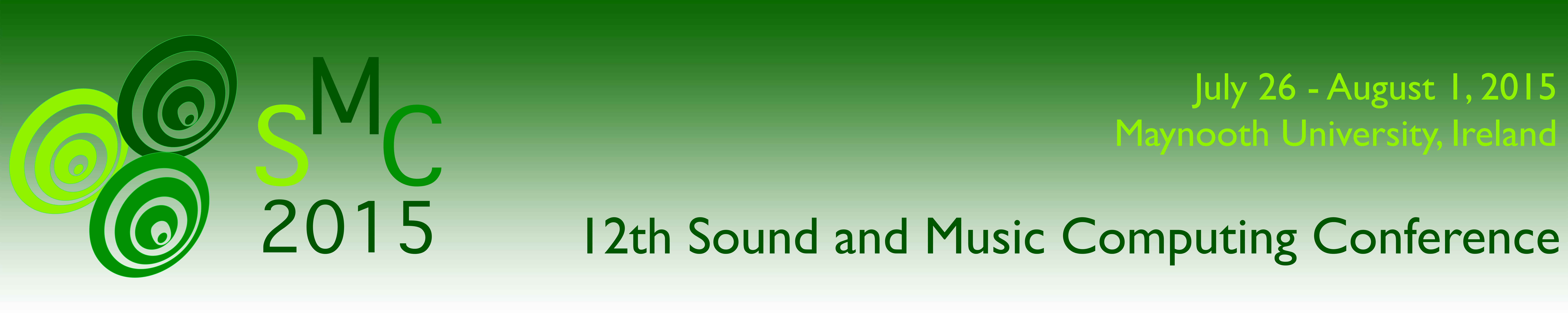 Welcome to SMC 2015The Twelfth Sound and Music Computing Conference is hosted by the Music Technology Group, based in the Department of Computer Science and Department of Music at Maynooth University, half an hour from Dublin City. Call for MusicThe SMC 2015 Organising Committee invites composers to submit works for fixed media (electroacoustic sounds or audiovisual), live performance, or installation. Works which deal with the following themes are especially encouraged:Theme I – Music at the CrossroadsEngaging with Folk Music in contemporary contextsSounds of traditionResponding to past and presentTheme II – Interfaces, Interactions and Improvisation New musical interfaces/instruments Exploration of gestures and what they triggerThe performer as composer: new directions in improvisationDeadline and NotificationDeadline for music submissions: Friday 27th March 2015Notification of music acceptance: Wednesday 20th May 2015SubmissionsALL SUBMISSIONS MUST BE ANONYMOUS. REMOVE ALL MENTION OF AUTHOR(S) ON ALL MATERIALS SUBMITTED IN SECTION (B) OR ON ANYTHING PERTAINING THE WORK AND ITS DOCUMENTATION.Please note that there is a limit of 20MB per submission (please see notes on video/ audio format below). General ItemsThe committee will select a maximum of one work per composer.The maximum duration for a submitted work is 10 minutes. All the associated electronics, software, and hardware must be prepared, managed and performed by the composer or by a performer provided and funded by the composer.Submission Information is to be collected as follows: One archive file (in ZIP format) containing the following:A) One PDF document containing the following information:Title and category (fixed media, live performance, installation)Composer's biography (100 words maximum) Programme notes (200 words maximum)Technical requirements: For electroacoustic works: full list of material required for performance. For multichannel works: please state spatial specifications clearly.For works involving acoustic instruments: please additionally indicate the instrumentation and understand that the composer will provide the performers necessary.For intermedia works: Please state the video and audio specifications clearly.B) The following as applicable: All performer scores in PDF. Audio and video files. Please see note about format below.Open patches with detailed descriptions for all the laptops.  Note on Audio and/or video formats: Audio file formats For review purposes, the only formats allowed are MP3, AAC, or OGG, mono/stereo. Please provide  one single file, mono or stereo; multichannel works should be mixed down to stereo for the reviewing process. A paragraph detailing the spatialisation may be included if necessary. Full quality files will be requested subsequent to selection.Video file formats: All MPEG-2 or MPEG-4 formats are allowed.Please email us download links to your archive file, using Dropbox or similar. Emails should be sent to smcmusic@nuim.ie  Review Process Submissions will be managed electronically through FTP. Please check all the information for authors and all the related important dates.All works will be reviewed by the Music Committee.Committee Recommendations: The Music Committee may recommend that submissions change category as part of the review process. Authors of accepted works will be requested to submit final music materials taking into account recommendations by the panel.Attendance: In order for a selected work to be performed during the SMC 2015 music programme, at least one among the composer(s) and the performer(s) provided by the composer must register to the conference. The registered person is the only one admitted to the technical program, coffee breaks, and lunches.Cancellation of performance: Performance of a selected work may be cancelled if any of the following occur: (1) final music materials are not submitted by the deadline; (2) the associated HW/SW does not function properly; (3) the documentation is not complete enough to allow the work to be properly rehearsed and performed.SMC 2015 Music CommitteeDr Gordon Delap, co-chair	Lecturer in Music Technology, Department of Music, Maynooth UniversityDr Ryan Molloy, co-chair	Lecturer in Composition, Department of Music, Maynooth UniversityDr Juraj Kojs	Assistant Professor of Professional Practice, University of MiamiDr Patrick McGlynn	Contract Lecturer in Music Technology, Department of Music, Maynooth UniversityDr Victor Lazzarini,	Dean of Arts, Celtic Studies and Philosophy, Maynooth UniversityDr Diana Salazar,	Lecturer in Music, City University, LondonDr Paul Wilson	Senior Lecturer, Queen’s University, BelfastDr Kerry Hagan,	Lecturer in Music Technology, University of LimerickDr Eoin Smith	Independent ComposerMr David Stalling	Lecturer in Music, Dundalk Institute of TechnologyDr Robert Bentall	Lecturer in Electronic Music, Leeds UniversityMs Siobhan Cleary	Independent Composer Dr Grainne Mulvey	Lecturer in Music, Dublin Institute of TechnologyDr Iain McCurdy	Independent ComposerDr Jenn KirbyLecturer in Music Technology, University of Wales Trinity Saint DavidMr Shane Byrne	PhD Researcher, Department of Music, Maynooth UniversityMr Brian Connolly	PhD Researcher, Department of Music, Maynooth UniversityContactSMC 2015 Music enquiries: smcmusic@nuim.ie